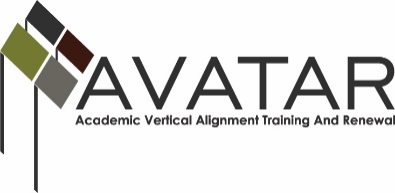 AVATAR Partnership Region: _____8_____________Meeting/Session Documentation FormForm should be completed after each meeting and given to the Regional AVATAR Coordinator/FacilitatorAgenda Format Key:  P = Presentation, F = Feedback, D = Decision-Making, W = Work Group, O = Other, with explanationAVATAR Meeting MinutesMeeting Participant ListMeeting:AVATAR Partnership MeetingAVATAR Partnership MeetingAVATAR Partnership MeetingAVATAR Partnership MeetingAVATAR Partnership MeetingMeeting Purpose:Discuss goals, objectives, resources needed, and alignment for College Preparatory Courses in Math and English in Region 8Discuss goals, objectives, resources needed, and alignment for College Preparatory Courses in Math and English in Region 8Discuss goals, objectives, resources needed, and alignment for College Preparatory Courses in Math and English in Region 8Discuss goals, objectives, resources needed, and alignment for College Preparatory Courses in Math and English in Region 8Discuss goals, objectives, resources needed, and alignment for College Preparatory Courses in Math and English in Region 8Date:April 11, 2016Start Time:12 p.m.End Time:3 p.m.Meeting Coordinator/ Facilitator:Melisa JonesLocation:Location:Texarkana College – Academic CommonsTexarkana College – Academic CommonsMeeting Recorder:Melisa JonesMeeting Timekeeper:Meeting Timekeeper:Melisa JonesMelisa JonesTimeTopicFormatDiscussion LeaderDesired Outcome12 p.mAVATAR Rationale and GoalsPresentationMelisa JonesInform group Partners and RolesPresentationMelisa JonesInform groupRegion 8 Action PlanPresentationMelisa JonesInform groupPartner Responsibilities PresentationDiscussionMelisa JonesInform group1 p.m.Data for Region 8 and DeKalb ISDPresentationFeedbackStephanie SparksLea DooleyInform group and raise awareness of need for CP coursesHB 5 and College Preparatory Course RequirementsPresentationDiscussionFeedbackMelisa JonesInform group and provide opportunity for suggestions/changesTSI Outcomes of Local School DistrictsPresentationDiscussionMelisa JonesInform groupTSI and DE Placement at Texarkana CollegePresentationDiscussionMelisa JonesInform group about TC policies for DE students2 p.m.MOUs and Syllabi for College Preparatory CoursesPresentationDiscussionFeedbackMelisa JonesInform group and allow for feedback on documentsCurriculum Discussion DiscussionFeedbackPam OwneyMonica DavisInform group and allow for feedback on curriculum and resources needs for ISDsNext Meeting and Presentation Decision MakingMelisa JonesPlan for future meetings and presentationsAction ItemPerson ResponsibleDue DatePlan Next MeetingMelisa Jones5/1/2016NotesNotesNotesBowie County College Enrollment data indicates 64% of high school graduates are not attending college in Texas or possibly attending at all.Stephanie Sparks asked about data from slide presented about FTIC students who did not meet CR standards in math, reading, and writing.  Are these students traditional or non-traditional? Pam Hesser made the point that either way, most of the students graduated from high schools in region 8.Stephanie Sparks suggested TC offer summer FOCUS TSI camps at the off campus instructional site in Hooks at TexAmericas for students living in that part of the county.  Melisa Jones explained that finding instructors for the camp in the summer was difficult, especially off campus.Pam Montgomery requested more guidance in choosing a textbook to use in the CP Math course.  She also expressed an interest in using a self-paced online program to teach the course.  Monica Davis described the Hawkes Learning program that is used by the college. The program costs $100 per students.  Catherine Howard provided her with Stephanie Carpenter’s information.  She teaches the course at TC.  Melisa Jones offered to contact the Hawkes company about possible programs for ISDs.Melisa Jones also suggested looking at the curriculum used in other regions.Pam Hesser and Lori Shelton discussed the importance of understanding where a student should be when they finish the CP courses.  Lori Shelton has taught English 1301, so she has an understanding of the work a student should be able to do in college. Melisa Jones discussed the need for a stamp on the high school transcript, in addition to the correct PEIMS number and CP indication.  Texas High School created a stamp to use.  This will ensure that all requirements are met and TC advising staff can easily identify students who took and received credit for the CP courses.Planning for the next meeting was discussed to plan the presentation to the local ISD counselors, instructors, and principals.Bowie County College Enrollment data indicates 64% of high school graduates are not attending college in Texas or possibly attending at all.Stephanie Sparks asked about data from slide presented about FTIC students who did not meet CR standards in math, reading, and writing.  Are these students traditional or non-traditional? Pam Hesser made the point that either way, most of the students graduated from high schools in region 8.Stephanie Sparks suggested TC offer summer FOCUS TSI camps at the off campus instructional site in Hooks at TexAmericas for students living in that part of the county.  Melisa Jones explained that finding instructors for the camp in the summer was difficult, especially off campus.Pam Montgomery requested more guidance in choosing a textbook to use in the CP Math course.  She also expressed an interest in using a self-paced online program to teach the course.  Monica Davis described the Hawkes Learning program that is used by the college. The program costs $100 per students.  Catherine Howard provided her with Stephanie Carpenter’s information.  She teaches the course at TC.  Melisa Jones offered to contact the Hawkes company about possible programs for ISDs.Melisa Jones also suggested looking at the curriculum used in other regions.Pam Hesser and Lori Shelton discussed the importance of understanding where a student should be when they finish the CP courses.  Lori Shelton has taught English 1301, so she has an understanding of the work a student should be able to do in college. Melisa Jones discussed the need for a stamp on the high school transcript, in addition to the correct PEIMS number and CP indication.  Texas High School created a stamp to use.  This will ensure that all requirements are met and TC advising staff can easily identify students who took and received credit for the CP courses.Planning for the next meeting was discussed to plan the presentation to the local ISD counselors, instructors, and principals.Bowie County College Enrollment data indicates 64% of high school graduates are not attending college in Texas or possibly attending at all.Stephanie Sparks asked about data from slide presented about FTIC students who did not meet CR standards in math, reading, and writing.  Are these students traditional or non-traditional? Pam Hesser made the point that either way, most of the students graduated from high schools in region 8.Stephanie Sparks suggested TC offer summer FOCUS TSI camps at the off campus instructional site in Hooks at TexAmericas for students living in that part of the county.  Melisa Jones explained that finding instructors for the camp in the summer was difficult, especially off campus.Pam Montgomery requested more guidance in choosing a textbook to use in the CP Math course.  She also expressed an interest in using a self-paced online program to teach the course.  Monica Davis described the Hawkes Learning program that is used by the college. The program costs $100 per students.  Catherine Howard provided her with Stephanie Carpenter’s information.  She teaches the course at TC.  Melisa Jones offered to contact the Hawkes company about possible programs for ISDs.Melisa Jones also suggested looking at the curriculum used in other regions.Pam Hesser and Lori Shelton discussed the importance of understanding where a student should be when they finish the CP courses.  Lori Shelton has taught English 1301, so she has an understanding of the work a student should be able to do in college. Melisa Jones discussed the need for a stamp on the high school transcript, in addition to the correct PEIMS number and CP indication.  Texas High School created a stamp to use.  This will ensure that all requirements are met and TC advising staff can easily identify students who took and received credit for the CP courses.Planning for the next meeting was discussed to plan the presentation to the local ISD counselors, instructors, and principals.NameTitleOrganization/InstitutionMelisa JonesCoordinator for Developmental EducationTexarkana CollegePam OwneyEnglish ProfessorTexarkana CollegeMonica DavisMath ProfessorTexarkana CollegeDr. Catherine HowardDean of STEMTexarkana CollegeBrittany BarnettCoordinator of TRIO Student Support ServicesTexas AM TexarkanaSandra ShingleurWorkforce Education Training Project ManagerWorkforce Solutions of Northeast TexasPam MontgomeryMath InstructorDeKalb ISDLori SheltonEnglish InstructorDeKalb ISDLea DooleyCounselorDeKalb ISDStephanie SparksAssistant SuperintendentDeKalb ISD